Вкусный мастер-класс «Печенье с предсказанием». Цель: доставить радость от необычной деятельности и угощения семьи, укреплять проявление добрых чувств и отношений.Задачи:Закрепить у учеников знания о правилах приготовления печенья из песочного теста; Продолжать знакомить с процессом замешивания теста и его выпеканием.3. Учить готовить печенье из теста (замешивать тесто, раскатывать скалкой, пользоваться формочками для вырезания форм печенья).4. Воспитывать стремление добиваться результатов в труде, ответственно относиться к делу.Актуальность: Устройте своей семье веселое и незабываемое чаепитие! Испеките печенье с предсказаниями, пожеланиями или признаниями! Рецепт №1. Без глазури.Ингредиенты для «Печенье с предсказаниями»:Мука пшеничная / Мука — 0,5 стак.Сахар — 0,5 стак.Белок яичный — 2 штМасло подсолнечное — 3 ст. л.Ванилин — 1 пакет.Крахмал кукурузный — 1,5 ч. л.Вода — 2 ч. л.Краситель пищевой — 2 пакетРецепт №2. С глазурью.Ингредиенты для «Печенье с предсказаниями»:Белок яичный — 2 штМасло растительное — 3 ст. л.Мука пшеничная / Мука — 8 ст. л.Сахарная пудра — 8 ст. л.Крахмал кукурузный — 1,5 ч. л.Шоколад молочный / Шоколад — 100 гСливки (33%) — 100 гСпособ приготовления: Подготовить предсказания на полосках не более . Смешать яичные белки и масло до пенистого состояния. Просеять муку, крахмал, соль и пудру и добавить в яичные белки. Тесто должно быть как на оладьи, не совсем жидкое, но и не должно стекать с ложечки.

Выложить тесто на противень на небольшом расстоянии друг от друга и выпекать минут 10 -15, пока края печенья не станут слегка золотистыми. Не пересушите! Снять лопаткой готовое печенье, завернуть в него предсказание и сложить его пополам через край стакана. Если горячо, работайте в перчатках! 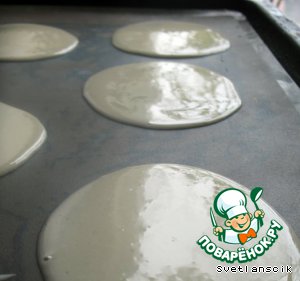 Глазурь:Приготовить на водяной банке из 100 гр. шоколада и 100 гр. жирных сливок шоколадную глазурь. Покрыть готовое печенье глазурью, посыпать разноцветной присыпкой.

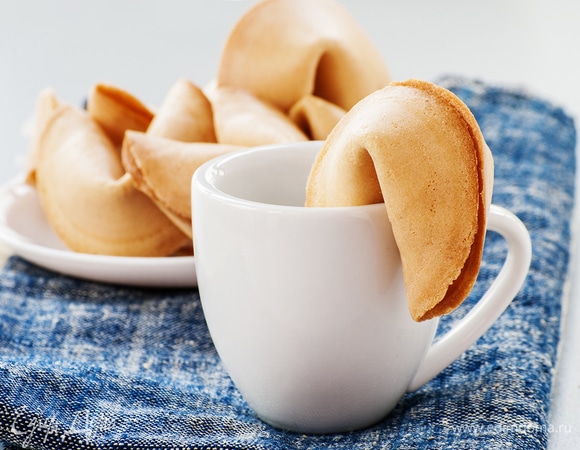 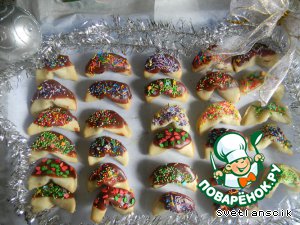 Пришлите нам ФОТО о том, как прошло Ваше семейное чаепитие! Обязательно укажите фамилию, имена членов семьи на фотографии   и классФото принимаются до 28 мая 2020 по электронному адресу   revaflura@mail.ru , телефон вайбер 89197040939Шуточные Предсказания с пожеланиями могу предложить вот такие:
1. Если жираф к Вам в окошко заглянет –
То жизнь у Вас веселей сразу станет!

2. Коли наденете вещь наизнанку –
В командировку отправят в загранку!

3. Если веником Вас, вдруг, огреют случайно –
Значит, будет везти Вам в любви чрезвычайно!

4. Угостите друзей экзотическим блюдом -
И найдeте в снегу перстенeк с изумрудом!

5. Если в четверг Вы с пути вдруг свернeте –
Много подарков себе соберeте!

6. Если Вас клюнет варeный индюк –
Ждите подарок – крутой ноутбук!

7. В кабинет к начальнику задом Вы войдите –
Точно повышения Вы не избежите!

8. Если кукушка «ку-ку» пропоeт –
То хвост проблем сам собой отпадeт!

9. Услышите крик попугая весeлый –
Это Вам знак – будете новосeлом!

10. Коль в лоб получите приличный удар –
Откроется в Вас ясновиденья дар!

11. Коль поскользнулся, назад не гляди –
Шикарный авто ждeт тебя впереди!

12. Если Вам птичка в окно постучит –
Значит, удача на крыльях летит!

13. Коль завсегдатаем будете Клуба –
Ближе к зиме ожидайте Вы шубу!

14. Если сядете в салазки –
Целый год пройдeт, как в сказке!
15 Коль упадeте вниз головой с катка –
Деньги грести, аж, устанет рука!

16. Выйдя из дома, направо глядите –
В конкурсе Вы красоты победите!

17. Однажды, когда Вы проспите работу,
Вас Ваша судьба поцелует с налeту!

18. Если с разбега нырнeте Вы в воду –
Ждeт прибавление Вас к концу года!

19. Если в неделю по разу влюбляться –
Помолодеете лет на пятнадцать!

20. Кто-то случайно заехал Вам в глаз?
Знать, оттопырятся чакры у Вас!

21. Коль караоке сто раз пропоeте –
Новой звездой на эстраде взойдeте!

22. Если за вечер массаж сделать всем –
То сам собой заведeтся гарем!

23. Если взлетите, ресницами хлопая –
То путешествие ждeт Вас далeкое! Пожелания можно придумать самим!